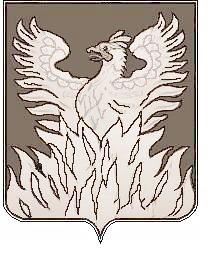 Администрациягородского поселения ВоскресенскВоскресенского муниципального районаМосковской областиП О С Т А Н О В Л Е Н И Еот 25.12.2018 № 212О внесении изменений и дополнений в постановление от 30.11.2018г. № 196 «О введении временных ограничений движениятранспортных средств на отдельных участкахавтомобильных дорог на территории городскогопоселения Воскресенск».В целях организации и обеспечения безопасности дорожного движения на автомобильных дорогах городского поселения Воскресенск при проведении массовых праздничных мероприятий Нового года, руководствуясь Федеральными законами от 10.12.1995 № 196-ФЗ «О безопасности дорожного движения» и от 08.11.2007 № 257-ФЗ «Об автомобильных дорогах и о дорожной деятельности в Российской Федерации», а также Постановления Правительства Московской области  от 11.03.2012г. № 264/8 «Об утверждении порядка осуществления временных ограничения или прекращения движения транспортных средств по автомобильным дорогам регионального или межмуниципального значения Московской области, а также по автомобильным дорогам местного значения на территории Московской области», ПОСТАНОВЛЯЮ:1. Внести следующие изменения и дополнения: 1.1. Пункт 1. дополнить следующим содержанием:- с 00-00 до 03-00 ул. Чапаева (от ул. Ленинская до ул. Карла Маркса).            - 01.01.2019 года с 01-00 до 04-00 ввести временное прекращение движения транспортных средств на автомобильных дорогах городского поселения Воскресенск:            -  ул. Киселева (от ул. Московская до МУ «ЦКиД Москворецкий»);-  ул. Дзержинского (от ул. Московская до ул. Киселева). 1.2. Пункт 3. Изложить в следующей редакции: «Директору муниципального казенного учреждения «Благоустройство и озеленение» Купцову М.Н.  принять меры по ограждению ул. Победы (перекрыть движение правого и левого проезда от улицы Победы к площади Ленина), площадь Ленина (на примыкании дорог ул. Октябрьская и ул. Куйбышева), улица Менделеева (от ул. Лермонтова до площади Ленина), ул. Чапаева (от ул. Ленинская до ул. Карла Маркса), ул. Киселева (от ул. Московская до МУ «ЦКиД Москворецкий»), ул. Дзержинского (от ул. Московская до ул. Киселева)».1.3. Пункт 5 изложить в следующей редакции: «Объезд закрытых участков дорог для автомобильного транспорта по автомобильным дорогам переулок Физкультурный, улица Победы, улица Советская, улица Железнодорожная,  Проезд МРЭО, улица Карла Маркса, улица Московская».2. Заместителю начальника управления по социальной политике – начальнику организационного отдела управления по социальной политике Москалевой Е.Е. опубликовать настоящее постановление в периодическом печатном издании, распространяемом на территории городского поселения Воскресенск, и на Официальном сайте Городского поселения Воскресенск.3. Настоящее постановление вступает в силу с момента его официального опубликования в периодическом печатном издании, распространяемом на территории городского поселения Воскресенск.4. Контроль за исполнением настоящего постановления возложить на первого заместителя руководителя администрации городского поселения Воскресенск Кривоногова М.Г.И.о. руководителя администрации городского поселения Воскресенск                                                                Р.Г. Дрозденко